Рекомендации социального педагога родителям"Проведите каникулы с детьми волшебно!"Как организовать каникулы, если Вы никуда не уезжаете?О чем мечтают наши дети, думая о каникулах? Об отдыхе, играх, прогулках, путешествиях, веселом времяпровождении и о том, что наконец-то можно больше пообщаться с мамой и папой, которые вечно пропадают на работе.Вот некоторые советы, как сделать каникулы интересными для себя и детей: 1.      Для детей главное, чтобы дни были разнообразными. Составьте совместный план на каждый день каникул.2.      Как можно больше времени проводите на свежем воздухе. Если есть возможность, съездите за город. Гуляйте в парке, во дворе, ездите в лесопарки, пока лежит снег - покатайтесь на горке, лыжах. Постарайтесь больше времени проводить на улице. Ведь, когда ребенок вновь пойдет в школу, много погулять уже не получится.3.      Сделайте то, о чем давно мечтали, но до чего никак не доходили руки. Главное – всей семьей.4.      Устройте домашний детский праздник. Соберите друзей, соседей, родственников. Поиграйте с детьми, посмотрите хороший фильм, приготовьте угощение.5.      Идите в поход на весь день. Прогуляйтесь по парку или в лесу.6.      Гуляя в лесу, давайте ребенку задания – повесить кормушку, насыпать корм в уже висящие кормушки, зарисовать все деревья, которые он встречает на пути.7.      Сходите в музей, в кино, на концерт, в гости.8.      Устройте день самодельных подарков. Возьмите книжку с поделками и мастерите вместе с детьми! Делайте витражи, рисуйте картины, вырезайте, клейте.9.      Вместе с ребенком устройте акцию – разберите детские вещи, соберите хорошую одежду, из которой ваш ребенок вырос, хорошие игрушки и отправьте все это нуждающимся детям в социальный приют. Ребенку очень полезно сделать такое доброе дело.10.  Не позволяйте ребенку смотреть телевизор безостановочно! Заранее отметьте в программе те передачи и фильмы, которые вам понравятся, посмотрите их вместе с детьми, обсудите.11.  Устройте "День вкуснятины"! Найдите интересные рецепты, предоставьте своему ребенку возможность самому сделать тесто, салат, бутерброды и др. Позвольте ребёнку измазаться в муке, в тесте, налепить неровных фигурок. Главное – самостоятельно!12.  Запланируйте "Маскарад". Придумайте костюмы из одежды в вашем шкафу, придумывайте грим. И детям, и себе! Пойте, танцуйте, придумывайте инсценировки.Научите детей жить содержательно. Если все каникулярные и выходные дни лежать перед телевизором – ощущение скуки и грусти обеспечено. А если распланируете каждый день и проведете весело - и детей порадуете, и сами отдохнете. А у вашего ребенка останется чудесное впечатление – как здорово дома, какая у него отличная семья!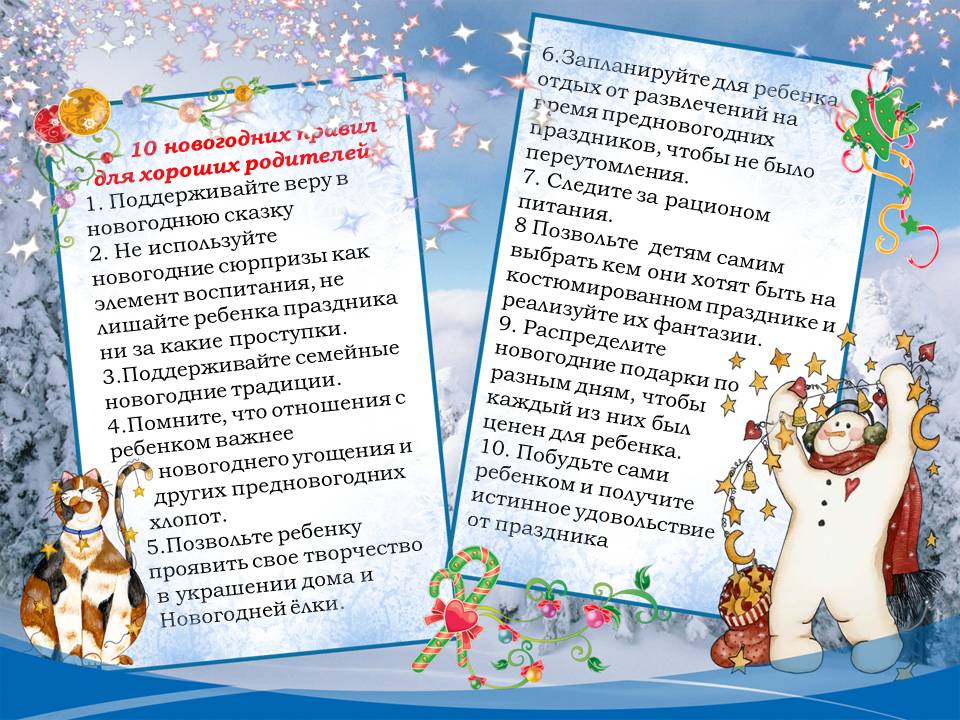 